Publicado en Madrid el 14/06/2019 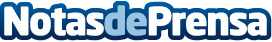 TusIdeas mantiene que ‘es normal que Amazon supere a Google en el ranking de marcas más valiosas del mundo’Amazon ha superado a Apple y Google para convertirse en la marca más valiosa del mundo, según un nuevo informe de WPP y KantarDatos de contacto:TusIdeashttps://www.tusideas.esNota de prensa publicada en: https://www.notasdeprensa.es/tusideas-mantiene-que-es-normal-que-amazon Categorias: Nacional Franquicias Marketing E-Commerce http://www.notasdeprensa.es